Form ApprovedOMB No. 0920-0572Exp. Date 03/31/2018Attachment C1: Survey Instrument forYoung WomenPublic reporting burden of this collection of information is estimated to average 20 minutes per response, including the time for reviewing instructions, searching existing data sources, gathering and maintaining the data needed, and completing and reviewing the collection of information. An agency may not conduct or sponsor, and a person is not required to respond to a collection of information unless it displays a currently valid OMB control number. Send comments regarding this burden estimate or any other aspect of this collection of information, including suggestions for reducing this burden to CDC/ATSDR Information Collection Review Office, 1600 Clifton Road NE, MS D-74, Atlanta, Georgia 30333; ATTN: PRA (0920-0572).Do you listen to podcasts (at least once per month)?YesNoIs breast cancer a topic on which you seek out information? (72d.)YesNoHas your doctor talked with you about breast cancer? (70d.)YesNo[For those who answer Yes to Q5 in screener only] Have you ever discussed your family history of breast or ovarian cancer with your doctor?YesNo[For those who answer Yes to Q5 in screener only] Discussions with my family members about our family’s medical history of breast or ovarian cancer is: (select all that apply)NormalHard or difficultSadUncomfortableInformativeImportantNot really relevantRare Very factualVery emotionalEmbarrassingFrowned upon by some family membersOther: (please describe)[For those who answer Yes to Q5 in screener only] When do you discuss your family’s medical history of breast or ovarian cancer with family members?We’ve never discussed it We discuss it only when someone was recently diagnosed or going through treatmentWe’ve only discussed it one timeWe discuss it multiple times a yearWe discuss it annually Other: (please describe)Please select any of the following actions you do. See my doctor each year for a clinical breast examConduct my own personal self-breast exams regularlyUndergo mammogramsUndergo breast MRIs, ultrasounds, tomography, or other breast screening testsNoneOther [please describe any other actions you take for your breast health]:If yes to any of the above:Please describe your reason(s) for taking the actions above.It is a part of my normal routine to maintain my general healthMy doctor recommended I do thisA family member recommended I do this(If checked) How is this family member related to you (e.g., mother, sister, daughter)?I’m worried about my risk of breast cancerI take these action(s) because someone in my family had breast cancerOther [please describe any other reasons why you take actions for your breast health]MaterialsResponses to Q1 will determine to which set of materials participants are asked to respond. Those who answer ‘yes’ will listen to 1 podcast and be shown 4 social media graphics. Those who answer ‘no’ will be shown 4 short videos and 4 social media graphics. No respondent will be shown all materialsScreener Q1 [Do you listen to podcasts?] – Yes Respondents (No respondents begin on page 12)Material APODCAST [Caroline’s Story]After listening to this podcast, I would (check all that apply)Not take any action Look up information on the topicShare it with someoneThink about the issueTalk with a family member about the informationTalk with a friend about the informationTake steps to learn my family history of cancerTalk with my doctor about this informationOther: (please explain)Did you learn something new by listening to this? (E.55.e)YesNoDoes it seem like this message is talking to you, and people like you? (24d.)YesNoWhy or why not?Were there parts of the podcast that were unclear or confusing? YesNoIf yes, please describe the parts that were confusing or hard to understand:Please indicate how much you agree or disagree with the following statements about the podcast.Did this podcast suggest any action(s) you should take?YesNoIf yes: What action(s) did it suggest you take?What other comments would you like to make about this podcast? (E.63.e)Material B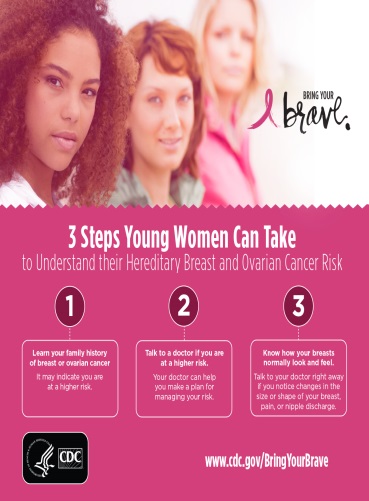 Do you remember seeing this graphic before? (123d.)YesNoIF YESPlease indicate any actions you took after seeing this graphic (check all that apply)I did not take any action after seeing this graphicI ‘liked’ it on social mediaI shared it with others on social mediaI thought about the issueI talked with a family member about the informationI talked with a friend about the informationI took steps to learn my family history of cancerI talked with my doctor about this informationOther: (please explain)IF NOPlease indicate any actions you would take after seeing this graphic (check all that apply)I would not take any action I would ‘liked’ it on social mediaI would share it with others on social mediaI would think about the issueI would talk with a family member about the informationI would talk with a friend about the informationI would take steps to learn my family history of cancerI would talk with my doctor about this informationOther: (please explain)How much of the graphic would you read?  Please choose all that apply. (37d.)I would only read the headlineI would only look at the image/sI would only read the headline and look at the image/sI would read the whole thingI wouldn’t read any of itWere there parts of the graphic that were unclear or confusing? YesNoIf yes, please describe the parts that were confusing or hard to understand:Please indicate how much you agree or disagree with the following statements about the graphic.What other comments or questions do you have about this graphic? (E.63.e)Material C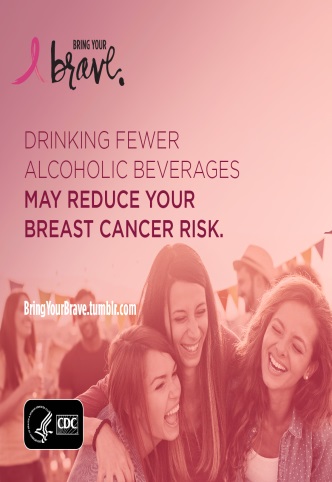 Do you remember seeing this graphic before? (123d.)YesNoIF YESPlease indicate any actions you took after seeing this graphic (check all that apply)I did not take any action after seeing itI clicked on the link providedI shared it on social media I thought about the issueI talked with a friend or family member about the informationI modified my alcohol consumptionI talked with my doctor about this informationOther: (please explain)IF NOPlease indicate any actions you would take after seeing this graphic (check all that apply)I would not take any action after seeing itI would clicked on the link providedI would share it on social media I would think about the issueI would talk with a friend or family member about the informationI would modify my alcohol consumptionI would talk with my doctor about this informationOther: (please explain)Were there parts of the graphic that were unclear or confusing? YesNoIf yes, please describe the parts that were confusing or hard to understand:Please indicate how much you agree or disagree with the following statements about the graphic.What other comments or questions do you have about this graphic? (E.63.e)Material D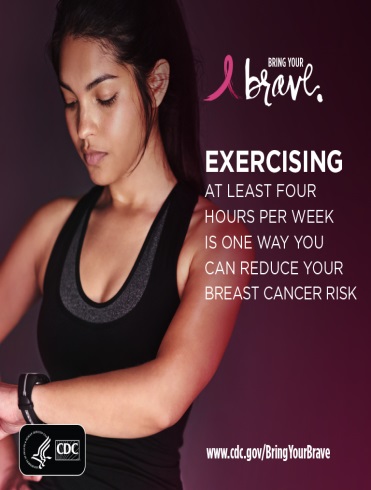 Do you remember seeing this graphic before? (123d.)YesNoIF YESPlease indicate any actions you took after seeing this graphic (check all that apply)I did not take any action after seeing this adI clicked on a link providedI shared the graphic on social media I thought about the issueI talked with a family member about the informationI talked with a friend about the informationI modified the amount of physical activity I getI talked with my doctor about this informationOther: (please explain)IF NOPlease indicate any actions you would take after seeing this graphic (check all that apply)I would not take any action after seeing itI would clicked on the link providedI would share it on social media I would think about the issueI would talk with a friend or family member about the informationI would modify the amount of physical activity I getI would talk with my doctor about this informationOther: (please explain)Were there parts of the graphic that were unclear or confusing? YesNoIf yes, please describe the parts that were confusing or hard to understand:Please indicate how much you agree or disagree with the following statements about the graphic.What other comments or questions do you have about this graphic? (E.63.e)Material E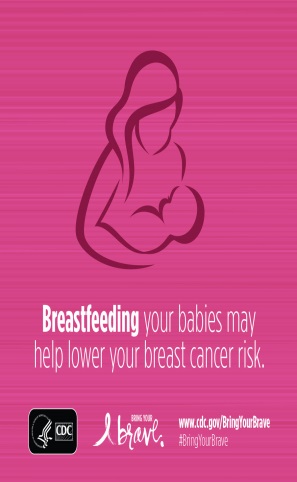 Do you remember seeing this graphic before? (123d.)YesNoIF YESPlease indicate any actions you took after seeing this graphic (check all that apply)I did not take any action after seeing this adI clicked on a link providedI shared the graphic on social mediaI thought about the issueI talked with a friend or family member about the informationI modified my behavior related to breastfeedingI talked with my doctor about this informationOther: (please explain)IF NOPlease indicate any actions you would take after seeing this graphic (check all that apply)I would not take any action after seeing itI would clicked on the link providedI would share it on social media I would think about the issueI would talk with a friend or family member about the informationI would modify my behavior related to breastfeedingI would talk with my doctor about this informationOther: (please explain)Were there parts of the graphic that were unclear or confusing? YesNoIf yes, please describe the parts that were confusing or hard to understand:Please indicate how much you agree or disagree with the following statements about the graphic.What other comments or questions do you have about this graphic? (E.63.e)Q1 – ‘No’ responses (Respondents will be shown a subset of materials F, G, H, and I based on their self-selected racial/ethnic identity. No single respondent will be shown all four videos. Rather, a single respondent will be shown one 15 second video and one 2.5 minute video.)Material F –Marleah videoDo you remember seeing this video before? (123d.)YesNoIF YESPlease indicate any actions you took after seeing this video (check all that apply)I did not take any action I ‘liked’ it on social mediaI shared it with others on social mediaI thought about the issueI talked with a family member about the informationI talked with a friend about the informationI took steps to learn my family history of cancerI talked with my doctor about this informationOther: (please explain)IF NOPlease indicate any actions you would take after seeing this graphic (check all that apply)I would not take any action I would ‘liked’ it on social mediaI would share it with others on social mediaI would think about the issueI would talk with a family member about the informationI would talk with a friend about the informationI would take steps to learn my family history of cancerI would talk with my doctor about this informationOther: (please explain)Were there parts of the video that were unclear or confusing? YesNoIf yes, please describe the parts that were confusing or hard to understand:Does it seem like this video is talking to you, and people like you? YesNoWhy or why not?Please select the number which indicates how much you agree or disagree with each statement.Did this video suggest any action(s) you should take?YesNoIf yes: What action(s) did it suggest you take?What other comments or questions do you have about this video? (E.63.e)Material G –Carletta videoDo you remember seeing this video before? (123d.)YesNoIF YESPlease indicate any actions you took after seeing this video (check all that apply)I did not take any action I ‘liked’ it on social mediaI shared it with others on social mediaI thought about the issueI talked with a family member about the informationI talked with a friend about the informationI took steps to learn my family history of cancerI talked with my doctor about this informationOther: (please explain)IF NOPlease indicate any actions you would take after seeing this graphic (check all that apply)I would not take any action I would ‘liked’ it on social mediaI would share it with others on social mediaI would think about the issueI would talk with a family member about the informationI would talk with a friend about the informationI would take steps to learn my family history of cancerI would talk with my doctor about this informationOther: (please explain)Were there parts of the video that were unclear or confusing? YesNoIf yes, please describe the parts that were confusing or hard to understand:Does it seem like this video is talking to you, and people like you? YesNoWhy or why not?Please select the number which indicates how much you agree or disagree with each statement.Did this video suggest any action(s) you should take?YesNoIf yes: What action(s) did it suggest you take?What other comments or questions do you have about this video? (E.63.e)Material H – Charity  video After seeing this video, I would (check all that apply)Not take any action Click on the link providedShare it on social mediaThink about the issueTalk with a family member about the informationTalk with a friend about the informationTake steps to learn my risk of breast cancerLook up information on BRCA mutationsLook up information on breast cancer in young womenLearn ways to reduce my risk of breast cancerTalk with my doctor about this informationOther: (please explain)Were there parts of the video that were unclear or confusing? YesNoIf yes, please describe the parts that were confusing or hard to understand:Does it seem like this video is talking to you, and people like you? YesNoWhy or why not?What do you think about the length of the video? Too longToo shortJust rightPlease select the number which indicates how much you agree or disagree with each statement.Did this video suggest any action(s) you should take?YesNoIf yes: What action(s) did it suggest you take?What other comments would you like to make about this video? Material I – Caroline/Emily video After seeing this video, I would (check all that apply)Not take any action Click on the link providedShare it on social mediaThink about the issueTalk with a family member about the informationTalk with a friend about the informationTake steps to learn my risk of breast cancerLook up information on BRCA mutationsLook up information on breast cancer in young womenLearn ways to reduce my risk of breast cancerTalk with my doctor about this informationOther: (please explain)Were there parts of the video that were unclear or confusing? YesNoIf yes, please describe the parts that were confusing or hard to understand:Does it seem like this video is talking to you, and people like you? YesNoWhy or why not?What do you think about the length of the video? Too longToo shortJust rightPlease select the number which indicates how much you agree or disagree with each statement.Did this video suggest any action(s) you should take?YesNoIf yes: What action(s) did it suggest you take?What other comments would you like to make about this video? Material BDo you remember seeing this graphic before? (123d.)YesNoIF YESPlease indicate any actions you took after seeing this graphic (check all that apply)I did not take any action after seeing this graphicI ‘liked’ it on social mediaI shared it with others on social mediaI thought about the issueI talked with a family member about the informationI talked with a friend about the informationI took steps to learn my family history of cancerI talked with my doctor about this informationOther: (please explain)IF NOPlease indicate any actions you would take after seeing this graphic (check all that apply)I would not take any action I would ‘liked’ it on social mediaI would share it with others on social mediaI would think about the issueI would talk with a family member about the informationI would talk with a friend about the informationI would take steps to learn my family history of cancerI would talk with my doctor about this informationOther: (please explain)How much of the graphic would you read?  Please choose all that apply. (37d.)I would only read the headlineI would only look at the image/sI would only read the headline and look at the image/sI would read the whole thingI wouldn’t read any of itWere there parts of the graphic that were unclear or confusing? YesNoIf yes, please describe the parts that were confusing or hard to understand:Please indicate how much you agree or disagree with the following statements about the graphic.What other comments or questions do you have about this graphic? (E.63.e)Material CDo you remember seeing this graphic before? (123d.)YesNoIF YESPlease indicate any actions you took after seeing this graphic (check all that apply)I did not take any action after seeing itI clicked on the link providedI shared it on social media I thought about the issueI talked with a friend or family member about the informationI modified my alcohol consumptionI talked with my doctor about this informationOther: (please explain)IF NOPlease indicate any actions you would take after seeing this graphic (check all that apply)I would not take any action after seeing itI would clicked on the link providedI would share it on social media I would think about the issueI would talk with a friend or family member about the informationI would modify my alcohol consumptionI would talk with my doctor about this informationOther: (please explain)Were there parts of the graphic that were unclear or confusing? YesNoIf yes, please describe the parts that were confusing or hard to understand:Please indicate how much you agree or disagree with the following statements about the graphic.What other comments or questions do you have about this graphic? (E.63.e)Material DDo you remember seeing this graphic before? (123d.)YesNoIF YESPlease indicate any actions you took after seeing this graphic (check all that apply)I did not take any action after seeing this adI clicked on a link providedI shared the graphic on social media I thought about the issueI talked with a family member about the informationI talked with a friend about the informationI modified the amount of physical activity I getI talked with my doctor about this informationOther: (please explain)IF NOPlease indicate any actions you would take after seeing this graphic (check all that apply)I would not take any action after seeing itI would clicked on the link providedI would share it on social media I would think about the issueI would talk with a friend or family member about the informationI would modify the amount of physical activity I getI would talk with my doctor about this informationOther: (please explain)Were there parts of the graphic that were unclear or confusing? YesNoIf yes, please describe the parts that were confusing or hard to understand:Please indicate how much you agree or disagree with the following statements about the graphic.What other comments or questions do you have about this graphic? (E.63.e)Material EDo you remember seeing this graphic before? (123d.)YesNoIF YESPlease indicate any actions you took after seeing this graphic (check all that apply)I did not take any action after seeing this adI clicked on a link providedI shared the graphic on social mediaI thought about the issueI talked with a friend or family member about the informationI modified my behavior related to breastfeedingI talked with my doctor about this informationOther: (please explain)IF NOPlease indicate any actions you would take after seeing this graphic (check all that apply)I would not take any action after seeing itI would clicked on the link providedI would share it on social media I would think about the issueI would talk with a friend or family member about the informationI would modify my behavior related to breastfeedingI would talk with my doctor about this informationOther: (please explain)Were there parts of the graphic that were unclear or confusing? YesNoIf yes, please describe the parts that were confusing or hard to understand:Please indicate how much you agree or disagree with the following statements about the graphic.What other comments or questions do you have about this graphic? (E.63.e)Concluding QuestionsWhat types of information would you like to receive regarding breast cancer or breast health, in general? Where do you think the content you have seen in this survey should be posted? Check all that apply. FacebookTwitterInstagramPinterestRedditYouTubeCDC websiteOtherStrongly DisagreeDisagreeNeutralAgreeStrongly AgreeThis podcast said something important to me (69e.)I’m glad I heard Caroline’s storyThe spokeswoman is engagingI like her voiceStrongly DisagreeDisagreeNeutralAgreeStrongly AgreeThis graphic seems like it’s talking to me and people like meI learned something new by reading this (E.55.e) The message was dumb (79e.)I like the way this graphic looks (37e.)I trust the information in this graphic (42e.)Strongly DisagreeDisagreeNeutralAgreeStrongly AgreeThis graphic seems like it’s talking to me and people like meI learned something new by reading this (E.55.e) The message was dumb (79e.)I like the way this graphic looks (37e.)I trust the information in this graphic (42e.)Strongly DisagreeDisagreeNeutralAgreeStrongly AgreeThis graphic seems like it’s talking to me and people like meI learned something new by reading this (E.55.e) The message was dumb (79e.)I like the way this graphic looks (37e.)I trust the information in this graphic (42e.)Strongly DisagreeDisagreeNeutralAgreeStrongly AgreeThis graphic seems like it’s talking to me and people like meI learned something new by reading this (E.55.e) The message was dumb (79e.)I like the way this graphic looks (37e.)I trust the information in this graphic (42e.)Strongly DisagreeDisagreeNeutralAgreeStrongly AgreeThis video grabbed my attention (71e.)This video told me something I didn’t already know (72e.)I do not like this video (76e.)I liked the person in this video (27e.)I am interested in this video’s topic (36e.)I trust the information in this video (42e.)Strongly DisagreeDisagreeNeutralAgreeStrongly AgreeThis video grabbed my attention (71e.)This video told me something I didn’t already know (72e.)I do not like this video (76e.)I liked the person in this video (27e.)I am interested in this video’s topic (36e.)I trust the information in this video (42e.)Strongly DisagreeDisagreeNeutralAgreeStrongly AgreeThis video grabbed my attention (71e.)12345This video told me something I didn’t already know (72e.)12345I do not like this video (76e.)12345I liked the person in this video (27e.)12345I am interested in this video’s topic (36e.)12345I trust the information in this video (42e.)12345Strongly DisagreeDisagreeNeutralAgreeStrongly AgreeThis video grabbed my attention (71e.)12345This video told me something I didn’t already know (72e.)12345I do not like this video (76e.)12345I liked the women in this video (27e.)12345I am interested in this video’s topic (36e.)12345I trust the information in this video (42e.)12345Strongly DisagreeDisagreeNeutralAgreeStrongly AgreeThis graphic seems like it’s talking to me and people like me. I learned something new by reading this (E.55.e) The message was dumb. (79e.)I like the way this graphic looks (37e.)I trust the information in this graphic (42e.)Strongly DisagreeDisagreeNeutralAgreeStrongly AgreeThis graphic seems like it’s talking to me and people like meI learned something new by reading this (E.55.e) The message was dumb (79e.)I like the way this graphic looks (37e.)I trust the information in this graphic (42e.)Strongly DisagreeDisagreeNeutralAgreeStrongly AgreeThis graphic seems like it’s talking to me and people like me. I learned something new by reading this (E.55.e) The message was dumb. (79e.)I like the way this graphic looks (37e.)I trust the information in this graphic (42e.)Strongly DisagreeDisagreeNeutralAgreeStrongly AgreeThis graphic seems like it’s talking to me and people like me. I learned something new by reading this (E.55.e) The message was dumb. (79e.)I like the way this graphic looks (37e.)I trust the information in this graphic (42e.)